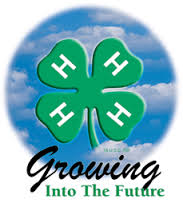 Alameda County 4-H Resource Center http://4halameda.ucanr.edu224 W. Winton Avenue, Room 134 Hayward, CA  94544[Office] 510-670-5639 [Fax] 510-670-5671Cheryl Fraser [Email] cyfraser@ucanr.edu [Cell] 510-205-9074May McMann [Email] mmcmann@ucanr.edu [Cell] 510-872-0355August 29, 2016PROGRAM SUPPORT – CherylThank you for all who attended the Community Club Leader retreat. 2015/2016 Beginning 4-H for VolunteersRequired for new adult volunteers.Beginning 4-H for Volunteers (Orientation); 10:00 AM – 2:00 PM (bring bag lunch)Sept. 17 & 18 (Pleasant Hill)Oct. 1, 2 (Hayward)Oct. 29 (Pleasant Hill)Dec. 10 (Hayward)New Volunteer information & Register at:  http://ucanr.edu/sites/contracosta4h/Join-4-H/becoming_a_volunteer/FACILITY USE - LisaRequests are processed Monday & Wednesdays. Questions may be directed to Lisa via email.All gatherings/meetings (organized by 4-H youth/adults) are to be logged using the link below.4-H Meetings: http://ucanr.edu/4hmeetingAll events (multi-club participation, open to public) are to be logged using the link below.4-H Events: http://ucanr.edu/4heventFISCAL – CherylYEAR END REPORTS are due September 15th, 2015Financial Forms 6.2, 6.3, 8.5, 8.6Outreach ReportProposed Budget with Fundraising Form AttachedCompleted 2014/2015 Program Planning GuideProposed 2015/2016 Program Planning GuideENROLLMENT - CherylALL clubs should be confirming members as they are enrolled. Please wait to confirm new adults until they have completed the certification process. Club Leaders, VEC’s and Treasurers please work together to get your youth members confirmed.Club Leaders and VEC please email any project revisions to Cheryl to ensure they are correct at 4HOnline. Project leader must be included with all requests2016 Alameda County 4-H Fees: Youth - $63.00 ($38 State, $25 County)Adult - $14.00 ($14 State, $0 County)ENROLLMENT DEADLINE: December 1, 2016This applies to all returning 4-H members that were enrolled in the 2015-2016 program year. Must be confirmed by club VEC within 4HOnline by deadline.OUTREACH - CherylRecord your Outreach activities as they happen at http://ucanr.edu/outreachA confirmation of the submission will be sent to you for your records.The paper form is also acceptableNational 4-H Week: October 2 – 8th, 2016The theme for National 4-H Week is #4HGrown. The logo and social media kit are on the Branding Toolkit (http://4h.ucanr.edu/Resources/Branding_Toolkit/). Also included is a photo booth frame that you can print and mount on foam core, cut out the middle, and use on your social media posts!